April 19, 2021Docket No. A-2012-2294076Utility Code: 1714423TIMOTHY W SMITH SWEPI LP 150 N DAIRY ASHFORD E1296DHOUSTON TX 77079	RE: Act 127 Registration Pipeline Ownership ChangeDear Mr. Smith:This letter serves to acknowledge your notification to the Commission of the sale of SWEPI LP’s oil and natural gas assets to NFG Midstream Covington, LLC at Docket No. A-2012-2291841 as of July 31, 2020.  As you state, the pipeline assets associated with Docket No. A-2012-2294076 are now under the ownership of NFG Midstream Covington, LLC as defined in the Gas and Hazardous Liquids Pipeline Act, Act 127 of 2011, therefore, the Commission will remove SWEPI LP Resources from its Registry.The Commission reminds SWEPI LP that if were to acquire any jurisdictional assets in the future, it must file an Initial Registration Form with the Commission in order to comply with the mandates of Act 127.Please direct any questions to Lee Yalcin, Financial Analyst, Technical Utility Services at email lyalcin@pa.gov (preferred) or (717) 787-6723.						Sincerely,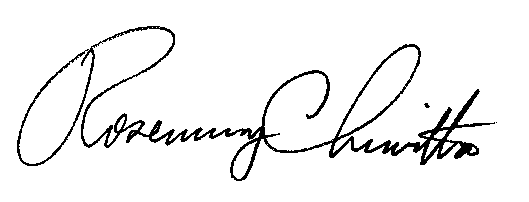 	Rosemary Chiavetta	SecretaryCc: Shirley Spunaugle, Secretary’s BureauAmy Zuvich, Bureau of Administration, Financial and Assessments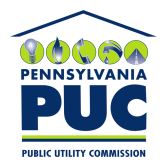 COMMONWEALTH OF PENNSYLVANIAPENNSYLVANIA PUBLIC UTILITY COMMISSION400 NORTH STREET, HARRISBURG, PA 17120IN REPLY PLEASE REFER TO OUR FILE